Лето пора знойного солнца, отпусков, поездок на море, речку, озеро. Но вместе с этим, купание, которое доставляет детям столько удовольствия, может быть очень опасно!Управление гражданской защиты города Кунгура напоминаетПРАВИЛА ПОВЕДЕНИЯ НА ВОДЕ ДЛЯ ДЕТЕЙ:Купайся только в разрешенных местах.Не купайся в одиночку в незнакомом месте.Не заплывай за буйки.Пользуйся надувным матрасом (кругом) только под присмотром взрослых.Держись поближе к берегу, чтобы в любой момент можно было коснуться ногами дна.Не ныряй, если не умеешь плавать.Никогда не зови на помощь в шутку – в другой раз, когда помощь действительно понадобится, все подумают, что ты опять шутишь.Не шали в воде. Не окунай друзей с головой, не играй в игры с нырянием и захватом друг друга. Не купайся подолгу, чтобы не переохладиться и не заболеть.Не стой на обрывистом берегу или на краю причала.Всегда надевай спасательный жилет, если планируешь плыть на лодке или катере.Если ты не умеешь плавать, не бросайся на помощь. Если кто-то тонет – брось ему спасательный круг, надувную игрушку или матрас и позови взрослых.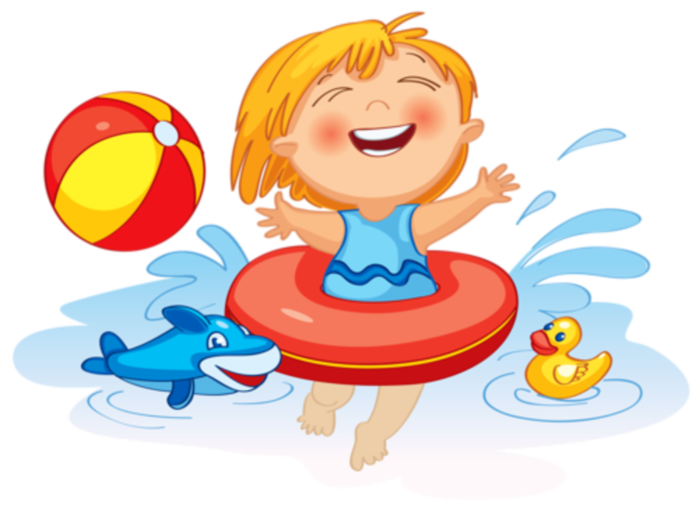 Родители, помните: большинство несчастных случаев случается именно в тот момент, когда взрослые на «секунду» отвлеклись!Безопасность детей на водоемах  во многих случаях зависит   только от Вас!Муниципальное казенное учреждение «Управление гражданской защиты города Кунгура Пермского края», Курсы ГО города,  http://vk.com/public76213350